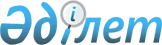 Шақпақ баба ауылындағы Бреусов көшесін Бағысбеков Боранбайдың атымен өзгерту туралыОңтүстік Қазақстан облысы Түлкібас ауданы әкімдігі Шақпақ ауылдық округі әкімінің 2009 жылғы 16 қыркүйектегі N 21 шешімі. Оңтүстік Қазақстан облысы Түлкібас ауданының Әділет басқармасында 2009 жылғы 28 қыркүйекте N 14-14-86 тіркелді

      Қазақстан Республикасының 2001 жылғы 23 қаңтардағы "Қазақстан Республикасындағы жергілікті мемлекеттік басқару және өзін-өзі басқару туралы" Заңына және Қазақстан Республикасының 1993 жылғы 8 желтоқсандағы "Қазақстан Республикасының әкімшілік-аумақтық құрылысы туралы" Заңының 14-бабының 4)тармақшасына және ауыл тұрғындарының пікірін ескере отырып ШЕШІМ ЕТЕМІН:



      1. Шақпақ баба ауылындағы Бреусов көшесі Бағысбеков Боранбайдың атымен өзгертілсін.



      2. Осы шешімнің орындалуын бақылауды өз құзыретіме қалдырамын.



      3. Осы шешім алғашқы ресми жарияланғаннан кейін күнтізбелік он күн өткен соң қолданысқа енгізілсін.          Ауылдық округ әкімі                        Х.Рсымбетов
					© 2012. Қазақстан Республикасы Әділет министрлігінің «Қазақстан Республикасының Заңнама және құқықтық ақпарат институты» ШЖҚ РМК
				